					บันทึกข้อความ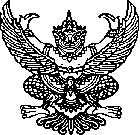 ส่วนราชการ	โรงเรียน………………………………………………………………………………………………………………..ที่ ……………..……. วันที่…….............................................................................................................................เรื่อง   รายงานจำนวนชั่วโมงการมีส่วนร่วมในชุมชนการเรียนรู้ทางวิชาชีพ (PLC) ของสมาชิก          ภาคเรียนที่ …….. ปีการศึกษา ……………………เรียน	ผู้อำนวยการโรงเรียนตามที่ กลุ่มชุมชนการเรียนรู้ทางวิชาชีพ (PLC) ชื่อกลุ่มกิจกรรม …..……………………………………………… ได้ดำเนินการพัฒนาการจัดการเรียนการสอน และการเรียนรู้ของนักเรียนโดยใช้กระบวนการพัฒนาบทเรียนร่วมกัน (Lesson study) ผ่านชุมชนแห่งการเรียนรู้ทางวิชาชีพ (PLC) ตามบริบทการทำงานจริงในชั้นเรียนและในโรงเรียนอย่างเป็นระบบและต่อเนื่อง ในภาคเรียนที่ ……….. ปีการศึกษา ………………………………………….โดยกำหนดวันเวลาประชุมกลุ่ม ในวัน .......................................... เวลา .................................... ของทุกสัปดาห์ ณ ห้อง ...................... อาคาร ..................................................... ระหว่างวันที่ ……… เดือน …………………               พ.ศ. ………… ถึงวันที่ ……… เดือน ………………… พ.ศ. ………… รวมทั้งหมด ……….. ครั้ง เป็นที่เรียบร้อยแล้วนั้น	ในการนี้ กลุ่มชุมชนการเรียนรู้ทางวิชาชีพ (PLC) ชื่อกลุ่มกิจกรรม …..……………………………………………จึงขอรายงานจำนวนชั่วโมงการมีส่วนร่วมในชุมชนการเรียนรู้ทางวิชาชีพ (PLC) ในภาคเรียนที่ …….                                      ปีการศึกษา …………………… ของสมาชิก และได้แนบรายละเอียดหลักฐานมาด้วยแล้วนี้	จึงเรียนมาเพื่อโปรดทราบและพิจารณา                  					ลงชื่อ                                                                                                   (….............................................)                                       ประธานกลุ่มชุมชนการเรียนรู้ทางวิชาชีพ (PLC)………………………ที่ชื่อ-นามสกุลตำแหน่งจำนวนชั่วโมงการมีส่วนร่วมใน PLCจำนวนชั่วโมงการมีส่วนร่วมใน PLCจำนวนชั่วโมงการมีส่วนร่วมใน PLCจำนวนชั่วโมงการมีส่วนร่วมใน PLCที่ชื่อ-นามสกุลตำแหน่งModel teacherBuddy teacherMentorรวม